Túrakód: TK_Veker-lapos-19,6 / Táv.: 19,6 km /Frissítve: 2022-02-16Túranév: Kerékpáros Terep-túra_Veker-lapos-19,6 kmTeljesítménytúránk 6 résztávból áll.
Teljesítése 7 ellenőrzőpont-igazolást igényel.A rajt és a cél ugyanazon a helyen, a Termál-tó közelében kialakított aktívturisztikai bázisnál található, a turisztikai információs tábla DK-i oszlopának DNY-i oldalán.Kódja: Spari/R-CElhelyezkedésének koordinátája: N46 40.425 E20 17.456Megközelítése (a város felől) a 45-ös főút (Szarvasi út) 22,74 km szelvényében balra (É) fordulva, a Kikelet u. mentén célszerű (1 km)!(A túra navigációjának elsődleges anyaga a letölthető nyomvonal. Ennek használata, vagy helyismeret hiányában nem ajánlott elkezdeni a túrát! A leírás nem helyettesíti a nyomvonal használatát, csupán kiegészíti azt.) 1. résztáv: (Spari/R-C - Veker-lapos / 1)A rajt QR-kód beolvasását követően ÉK-i irányba haladjunk a Termál-tó ÉNY-i sarkához, a töltésre.A gátat követve a vízfelület ÉNY-i oldalát követjük a két tavat elválasztó földútig, ahol balra (ÉNY) fordulva a Veker-ér hídján átkelve, bő 700 m után érjük el azt a földút kereszteződést, melyben jobbra (ÉK) fordulva, az út DK-i oldalán található fa törzsén (mely egyedüli kereszteződés közelében), találhatjuk az ellenőrzőpontot (Vek-l/1).2. résztáv: (Veker-lapos / 1 - Veker-lapos / 2)Csekkolást követően, másfél kilométeren át marad a megkezdett ÉK-i irány. Itt lesz lehetőségünk először balra kitérni, melyet hegyesszögben kell megtenni NY-ÉNY-i irányba. Odébb (bő 600 m) az akác-sor jobb oldalunkon (ÉK) elhelyezkedő egyik fájának törzse ad helyett a résztáv igazolásához szükséges táblának.
3. résztáv: (Veker-lapos / 2 - Veker-lapos / 9)Az út és az akác-sor tévedhetetlenül vezeti tovább a túrázót, kissé odébb (300 m) egy törésponttal. Kiérve az akácok „sorvezetéséből”, elérve a jobbról lévő fiatal erdőfoltot, már gyepes területen vagyunk. Ezen a részen nagyobb figyelmet követel a nyomvonal követése a kijelzőn (a helyes út észleléséhez a kevésbé kitaposott füves úton). Átérve a csatorna mellett futó földútig, elhaladunk kettő kisebb kunhalom mellett is, balról (DNY). A betorkollásnál balra (NY) haladunk, az innen már látható vasúti töltés irányába, hogy azt elérve, a sínekkel párhuzamosan jussunk el az átjáróig.A sínpár túlsó oldalán balra (D), visszafelé vesszük az irányt, de mielőtt belelendülnénk, a Vek-l/9 ellenőrzőpontot be kell igazolni a töltés oldalában találgató „A” villanypóznán lévő táblán.4. résztáv: (Veker-lapos / 9 - Veker-lapos / 4)A következő vasúti átjáróig párhuzamosan halad a túra a sínekkel. E szakasz második része kevésbé kijárt, belvizes időszakban „nehezen szerethető”. Elérve az átjáróról levezető földutat, jobbra, DNY-i irányba kell tartani. Lejjebb keresztezzük a Tőke-ér csatornáját, majd az első kínálkozó kiágazásnál balra (DK) fordulva ismételten átkelünk a sínpáron. Odébb némi töréssel vezet a földút, a bal oldalunkon elhelyezkedő erdős rész D-i sarkánál elért útkereszteződésig. Itt jobbra (DNY) fut a nyomvonal. Odébb keresztezzük a Tőke-ér medrét a „folyóvölgyben”, majd elérve a nyárfacsoportot, az út jobbszélén (ÉNY) lévő fán találjuk a szakasz teljesítésének igazolására szolgáló Vek-l/4 kóddal ellátott táblát.
5. résztáv: (Veker-lapos / 4 - Veker-lapos / 5)Továbbhaladva a kiágazó útnál kell irányt váltanunk. A következő kereszteződében is marad a DK-i irány, melyet kis cikk-cakkal tudunk megtenni. Rövidesen átvisz az út a túracsoport névadója, a Veker-ér felett. A jobbról kezdődő (DNY) erdő túlsó, DK-i sarkában keresztezi a nyomvonalat egy másik út, de nekünk irányváltás nélkül szükséges áthaladni rajta, majd az út DNY-i szélén lévő kis fasor első, fiatal kőrisének törzsén megkeresni a Vek-l/5 kóddal ellátott táblát.6. résztáv: (Veker-lapos / 5 - Spari/R-C)A résztáv kezdeti szakasza a túra kritikus szakasza. (Az erdő sarkáig -ha átmegyünk a kaszáló szélére és ott haladunk- nem számít pályaelhagyásnak.) A ponttól megkezdett út egyenesen vezeti vissza a túrázót a Termál-tó ÉNY-i sarkához. Innen már a kezdeti szakaszon megismert útvonalon kell visszatérni a kiindulási pontra, mely a túra célja is egyben (Spari/R-C).Ne felejtsük el, most is kezelnünk kell a teljesítésigazolást az általunk választott módon! Feldolgozták: Virág Olga, 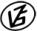 Tapasztalataidat, élményeidet őrömmel fogadjuk! 
(Fotó és videó anyagokat is várunk.)